Grab the line and place it where you think it should be. 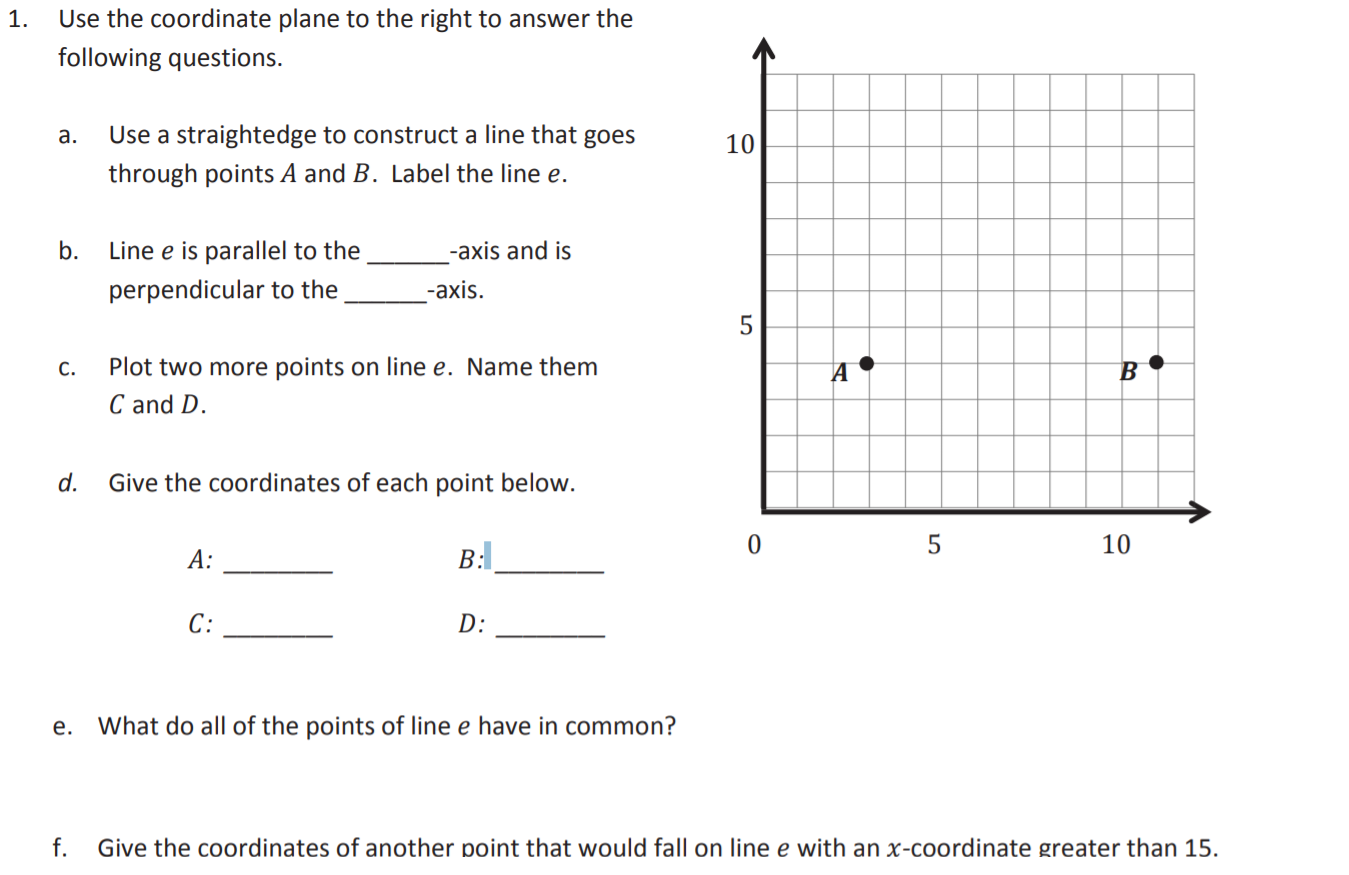 Write your answer in the boxesGrab each point and put them where you think they should be.  Write your answer in the boxes as #,#Write your answer in the boxWrite your answer in the box as #,#